НАЧАЛНО УЧИЛИЩЕ „ХРИСТО БОТЕВ” ГРАД ТРОЯН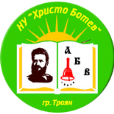 ул. „Мизия” ;  тел.: 0670  627 13 ;  www.nu-hristobotev.com ;e-mail: nu_hr.botev@abv.bg  =======================================================  ГРАФИКЗА ПРОВЕЖДАНЕ НА ОНЛАЙН ОБУЧЕНИЕ В ЕЛЕКТРОННА СРЕДАС УЧЕНИЦИТЕ ЗА ПЕРИОДА ОТ 16.03.2020 Г. ДО 20.03.2020 Г.III класДатаКласПредметОт…до…КласПредметОт…до…16.03.2020г.III „а“Български език и литература10:00 – 10:20III „б“Български език и литература9:00 – 9:20Български език и литература11:00 – 11:20Български език и литература9:30 – 9:50Математика 14:00 – 14:20Български език и литература10:00 – 10:20Човекът и природата15:00 – 15:20Човекът и природата10:30 – 10:50Човекът и обществото16:00 – 16:20Математика 11:00 – 11:20 17.03.2020г.Български език и литература10:00 – 10:20Български език и литература9:00 – 9:20Български език и литература11:00 – 11:20Български език и литература9:30 – 9:50Математика 14:00 – 14:20Човекът и природата10:00 – 10:20Човекът и природата15:00 – 15:20Математика 10:30 – 10:50Човекът и обществото16:00 – 16:20Математика 11:00 – 11:20 18.03.2020г.Български език и литература10:00 – 10:20Български език и литература9:00 – 9:20Български език и литература11:00 – 11:20Български език и литература9:30 – 9:50Математика 14:00 – 14:20Човекът и обществото10:00 – 10:20Човекът и природата15:00 – 15:20Човекът и обществото10:30 – 10:50Човекът и обществото16:00 – 16:20Математика11:00 – 11:20 19.03.2020г.Български език и л-ра10:00 – 10:20Български език и литература9:00 – 9:20Български език и литература11:00 – 11:20Български език и литература9:30 – 9:50Математика 14:00 – 14:20Човекът и природата10:00 – 10:20Човекът и природата15:00 – 15:20Математика10:30 – 10:50Човекът и обществото16:00 – 16:20Математика11:00 – 11:20 20.03.2020г.Български език и литература10:00 – 10:20Български език и литература9:00 – 9:20Български език и литература11:00 – 11:20Математика9:30 – 9:50Математика 14:00 – 14:20Математика10:00 – 10:20Човекът и природата15:00 – 15:20Български език и литература10:30 – 10:50Човекът и обществото16:00 – 16:20Човекът и обществото11:00 – 11:20 